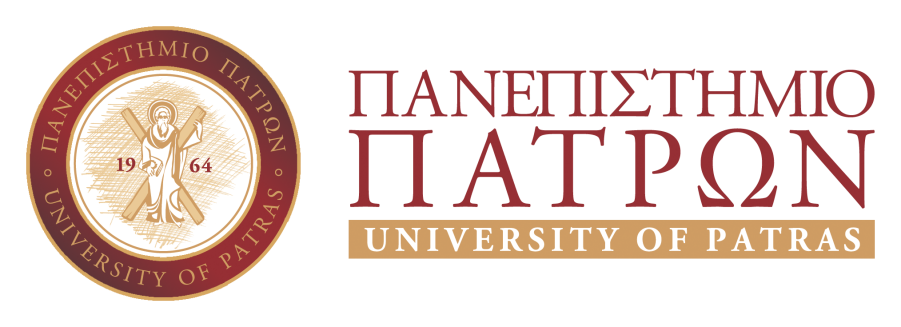 Δίκτυα Δημόσιας Χρήσης και Διασύνδεση ΔικτύωνΕνότητα: Στοιχεία αυτό-αξιολόγησης Όνομα Καθηγητή: Χρήστος ΜπούραςΤμήμα: Μηχανικών Η/Υ & Πληροφορικής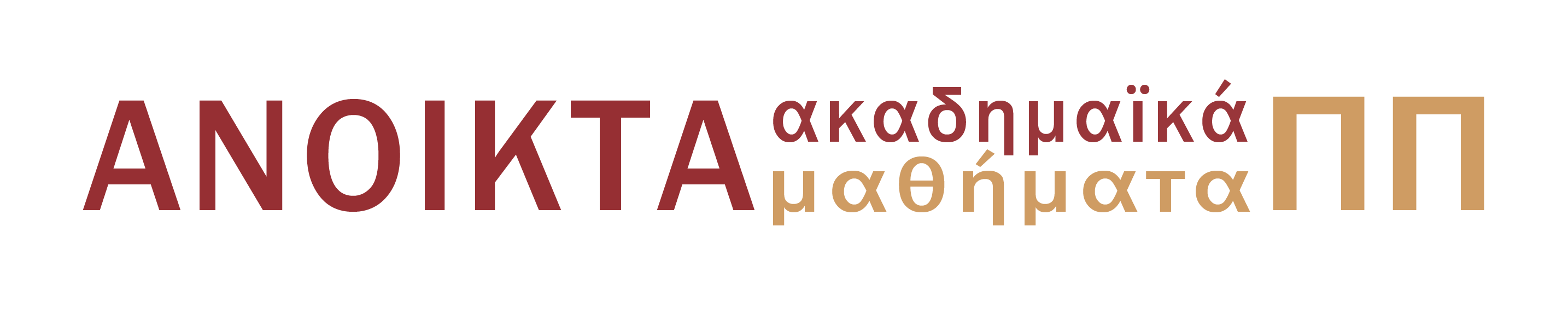 Στοιχεία Αυτο-αξιολόγησης Παρακάτω ακολουθούν ενδεικτικές ερωτήσεις ανά ενότητα, τις οποίες μπορεί να χρησιμοποιήσει ο φοιτητής ώστε να διαπιστώσει το επίπεδο κατανόησης της ύλης.Οι ερωτήσεις που ακολουθούν είναι ενδεικτικές, και δεν καλύπτουν το σύνολο της ύλης.Ενότητα 1. Εισαγωγή στα Δίκτυα Δεδομένων (Μεταγωγή, Δρομολόγηση, Έλεγχος λαθών, Δικτ. Συσκευές)-	Αναφέρετε ότι γνωρίζετε για τη σύγχρονη και ασύγχρονη μετάδοση, καθώς και τα πλεονεκτήματα/μειονεκτήματά τους-	Αναφέρετε ότι γνωρίζετε για τα πρωτόκολλα επικοινωνίαςΕνότητα 2. Το Πρωτόκολλα Χ.25, Frame Relay και ISDN -	Αναφέρετε ότι γνωρίζετε για το πρωτόκολλο Frame Relay-	Αναφέρετε ότι γνωρίζετε για τα πλεονεκτήματα του πρωτοκόλλου X.25Ενότητα 3. Το Πρωτόκολλο ATM-	Αναφέρετε ότι γνωρίζετε για τις τεχνικές Ποιότητας Υπηρεσίας στο ΑΤΜ-	Αναφέρετε ότι γνωρίζετε για την αρχιτεκτονική του ATMΕνότητα 4. MPLS-	Αναφέρετε ότι γνωρίζετε για τη λειτουργία του πρωτοκόλλου MPLS-	Αναφέρετε ότι γνωρίζετε για  τα MPLS VPNsΕνότητα 5. Μέσα Μετάδοσης και Δομημένη Καλωδίωση-	Αναφέρετε τα χαρακτηριστικά, τη λειτουργία και τα πλεονεκτήματα της οπτικής ίνας ως μέσο μετάδοσης-	Αναφέρετε τα κύρια χαρακτηριστικά ενός δικτύου Δομημένης ΚαλωδίωσηςΕνότητα  6. Δορυφορικές Επικοινωνίες-	Αναφέρετε ότι γνωρίζετε για το Internet over Satellite-	Αναφέρετε ότι γνωρίζετε για τα τμήματα ενός τηλεπικοινωνιακού δορυφόρουΕνότητα 7. Κινητά δίκτυα επικοινωνιών-	Αναφέρετε ότι γνωρίζετε για το σύστημα UMTS-	Αναφέρετε ότι γνωρίζετε για την τεχνολογία Multimedia Broadcast Multicast Services (MBMS)Ενότητα 8. Πρότυπο ΙΕΕΕ 802.11-	Αναφέρετε ότι γνωρίζετε για τη διαδικασία πρόσβασης σε δίκτυο με βάση το πρότυπο 802.11-	Αναφέρετε ότι γνωρίζετε για τις υπηρεσίες δικτύου 802.11Ενότητα 9. Ασφάλεια Δικτύων-	Αναφέρετε ότι γνωρίζετε για τη σουίτα πρωτοκόλλων IPsec-	Αναφέρετε ότι γνωρίζετε για την κρυπτογραφίαΕνότητα 10. Σχεδίαση Πρωτοκόλλων-	Αναφέρετε ότι γνωρίζετε για τις προϋποθέσεις και τις παραδοχές της σχεδίασης πρωτοκόλλων-	Αναφέρετε ότι γνωρίζετε για τις βασικές σχεδιαστικές αρχές ενός πρωτοκόλλου επικοινωνίαςΕνότητα 11. Διαχείριση Δικτύων-	Αναφέρετε ότι γνωρίζετε για τις διαθέσιμες αρχιτεκτονικές διαχείρισης  δικτύων-	Αναφέρετε ότι γνωρίζετε για το πρωτόκολλο SNMPΣημείωμα ΑναφοράςCopyright Πανεπιστήμιο Πατρών, Χρήστος Μπούρας, 2017. «Δίκτυα Δημόσιας Χρήσης και Διασύνδεση Δικτύων». Έκδοση: 2.0. Αθήνα 2017. Διαθέσιμο από τη δικτυακή διεύθυνση: https://eclass.upatras.gr/courses/CEID1064/index.phpΣημείωμα ΑδειοδότησηςΤο παρόν υλικό διατίθεται με τους όρους της άδειας χρήσης Creative Commons Αναφορά, Μη Εμπορική Χρήση Παρόμοια Διανομή 4.0 [1] ή μεταγενέστερη, Διεθνής Έκδοση.   Εξαιρούνται τα αυτοτελή έργα τρίτων π.χ. φωτογραφίες, διαγράμματα κ.λ.π.,  τα οποία εμπεριέχονται σε αυτό και τα οποία αναφέρονται μαζί με τους όρους χρήσης τους στο «Σημείωμα Χρήσης Έργων Τρίτων».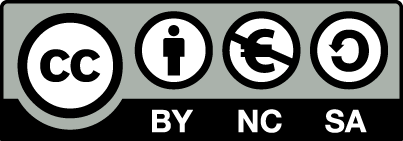 [1] http://creativecommons.org/licenses/by-nc-sa/4.0/ Ως Μη Εμπορική ορίζεται η χρήση:που δεν περιλαμβάνει άμεσο ή έμμεσο οικονομικό όφελος από την χρήση του έργου, για το διανομέα του έργου και αδειοδόχοπου δεν περιλαμβάνει οικονομική συναλλαγή ως προϋπόθεση για τη χρήση ή πρόσβαση στο έργοπου δεν προσπορίζει στο διανομέα του έργου και αδειοδόχο έμμεσο οικονομικό όφελος (π.χ. διαφημίσεις) από την προβολή του έργου σε διαδικτυακό τόποΟ δικαιούχος μπορεί να παρέχει στον αδειοδόχο ξεχωριστή άδεια να χρησιμοποιεί το έργο για εμπορική χρήση, εφόσον αυτό του ζητηθεί.Διατήρηση ΣημειωμάτωνΟποιαδήποτε αναπαραγωγή ή διασκευή του υλικού θα πρέπει να συμπεριλαμβάνει:το Σημείωμα Αναφοράςτο Σημείωμα Αδειοδότησηςτη δήλωση Διατήρησης Σημειωμάτων το Σημείωμα Χρήσης Έργων Τρίτων (εφόσον υπάρχει)μαζί με τους συνοδευόμενους υπερσυνδέσμους.ΧρηματοδότησηΤο παρόν εκπαιδευτικό υλικό έχει αναπτυχθεί στο πλαίσιο του εκπαιδευτικού έργου του διδάσκοντα.Το έργο «Ανοικτά Ακαδημαϊκά Μαθήματα στο Πανεπιστήμιο Αθηνών» έχει χρηματοδοτήσει μόνο τη αναδιαμόρφωση του εκπαιδευτικού υλικού. Το έργο υλοποιείται στο πλαίσιο του Επιχειρησιακού Προγράμματος «Εκπαίδευση και Δια Βίου Μάθηση» και συγχρηματοδοτείται από την Ευρωπαϊκή Ένωση (Ευρωπαϊκό Κοινωνικό Ταμείο) και από εθνικούς πόρους.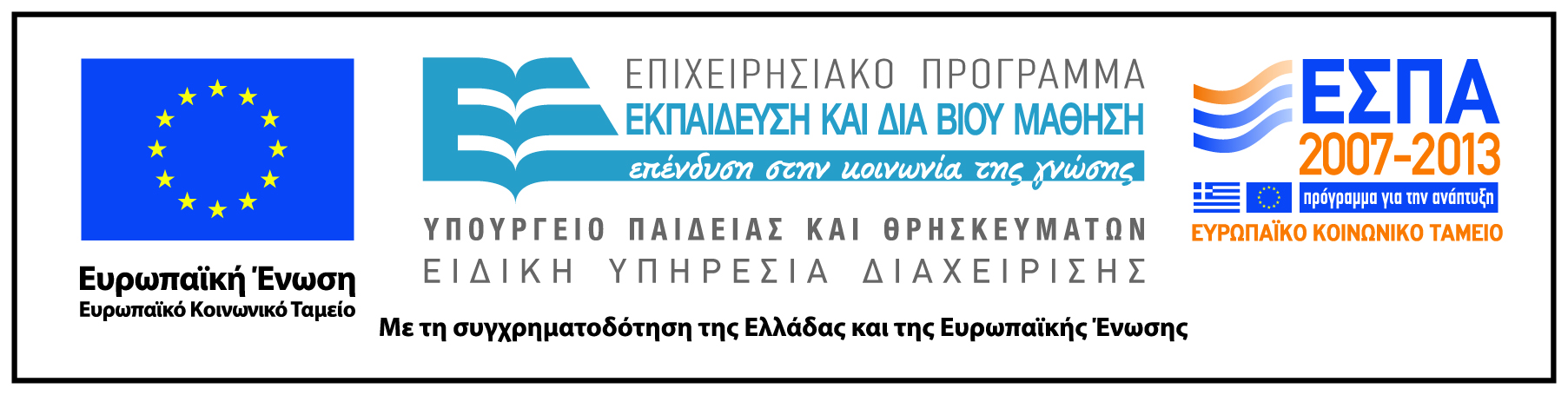 